國立空中大學104第一學期「Word專業文件排版」面授第1堂 小試身手請根據下圖的操作介面的位置編號，配對正確的名稱：(每格5分)操作介面位置編號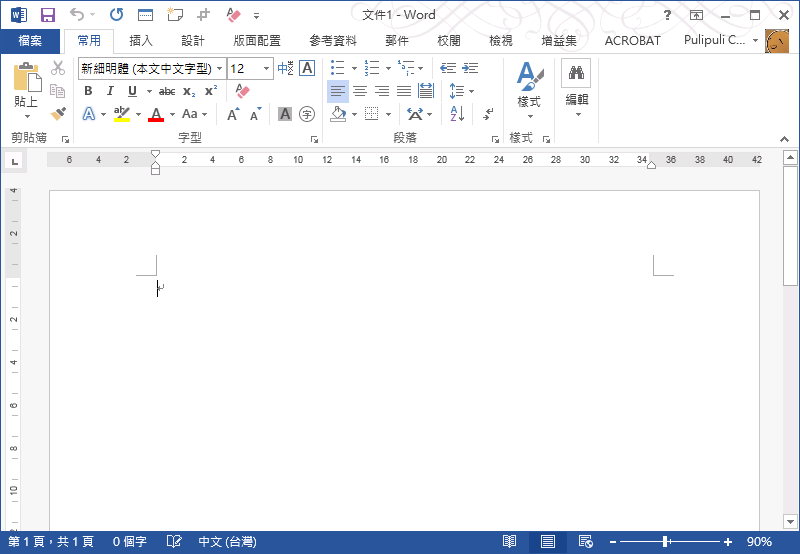 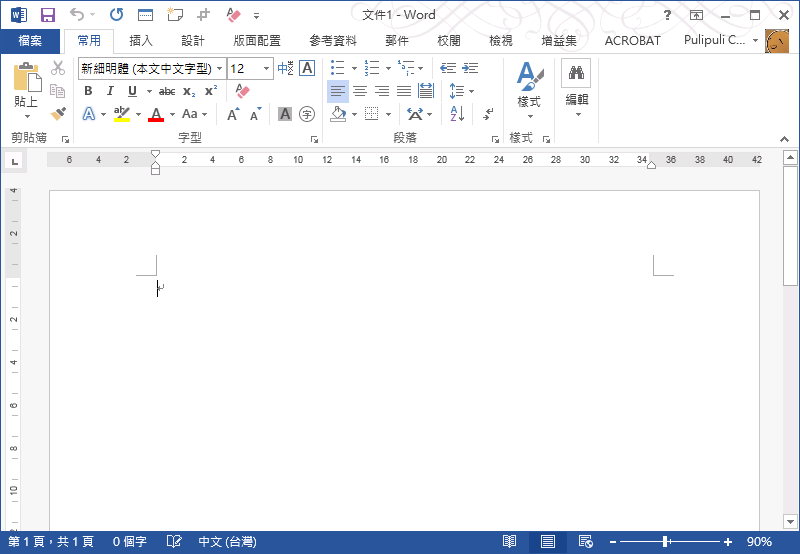 操作介面名稱填答基本的索引標籤共有8種，請找出以下工具所位於的索引標籤編號。如果工具可能出現在不只一個索引標籤底下，擇一填答即可：(每格5分)索引標籤名稱編號工具所在的索引標籤填答作答完成之後，請修改檔案名稱為您的學號與姓名再使用網頁上傳檔案網址：http://j.mp/nou104-word-homework姓名：學號：() 文件編輯區() 標題列() 最大化、最小化、關閉視窗鈕() 輸入線() 顯示比例調整() 檢視模式切換鈕() 狀態列() 快速存取工具列() 索引標籤() 功能區常用插入設計版面配置參考資料郵件校閱檢視() 頁面框線(框線及網底)() 欄(新增或移除欄)() 分割() 日期及時間() 新增註解(插入註解)() 建立樣式() 分散對齊() 表格(新增表格)() 目錄() 啟動合併列印